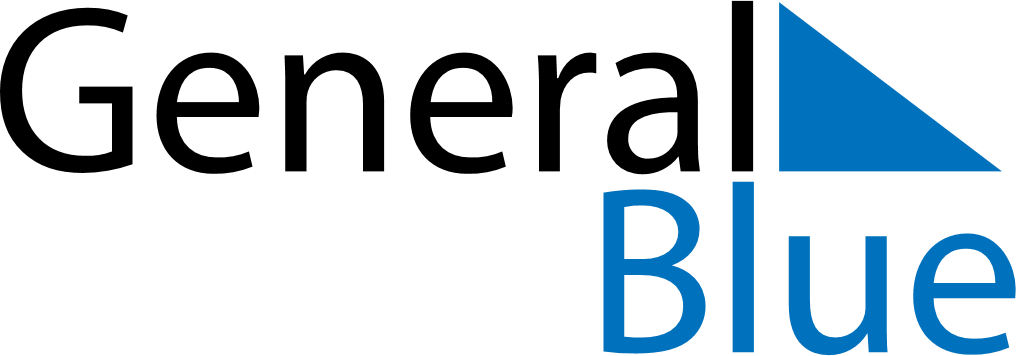 December 2024December 2024December 2024December 2024December 2024December 2024Ouricuri, Pernambuco, BrazilOuricuri, Pernambuco, BrazilOuricuri, Pernambuco, BrazilOuricuri, Pernambuco, BrazilOuricuri, Pernambuco, BrazilOuricuri, Pernambuco, BrazilSunday Monday Tuesday Wednesday Thursday Friday Saturday 1 2 3 4 5 6 7 Sunrise: 5:12 AM Sunset: 5:45 PM Daylight: 12 hours and 32 minutes. Sunrise: 5:13 AM Sunset: 5:46 PM Daylight: 12 hours and 32 minutes. Sunrise: 5:13 AM Sunset: 5:46 PM Daylight: 12 hours and 33 minutes. Sunrise: 5:13 AM Sunset: 5:47 PM Daylight: 12 hours and 33 minutes. Sunrise: 5:14 AM Sunset: 5:47 PM Daylight: 12 hours and 33 minutes. Sunrise: 5:14 AM Sunset: 5:48 PM Daylight: 12 hours and 33 minutes. Sunrise: 5:14 AM Sunset: 5:48 PM Daylight: 12 hours and 33 minutes. 8 9 10 11 12 13 14 Sunrise: 5:15 AM Sunset: 5:49 PM Daylight: 12 hours and 33 minutes. Sunrise: 5:15 AM Sunset: 5:49 PM Daylight: 12 hours and 34 minutes. Sunrise: 5:16 AM Sunset: 5:50 PM Daylight: 12 hours and 34 minutes. Sunrise: 5:16 AM Sunset: 5:50 PM Daylight: 12 hours and 34 minutes. Sunrise: 5:16 AM Sunset: 5:51 PM Daylight: 12 hours and 34 minutes. Sunrise: 5:17 AM Sunset: 5:51 PM Daylight: 12 hours and 34 minutes. Sunrise: 5:17 AM Sunset: 5:52 PM Daylight: 12 hours and 34 minutes. 15 16 17 18 19 20 21 Sunrise: 5:18 AM Sunset: 5:52 PM Daylight: 12 hours and 34 minutes. Sunrise: 5:18 AM Sunset: 5:53 PM Daylight: 12 hours and 34 minutes. Sunrise: 5:19 AM Sunset: 5:53 PM Daylight: 12 hours and 34 minutes. Sunrise: 5:19 AM Sunset: 5:54 PM Daylight: 12 hours and 34 minutes. Sunrise: 5:19 AM Sunset: 5:54 PM Daylight: 12 hours and 34 minutes. Sunrise: 5:20 AM Sunset: 5:55 PM Daylight: 12 hours and 34 minutes. Sunrise: 5:20 AM Sunset: 5:55 PM Daylight: 12 hours and 34 minutes. 22 23 24 25 26 27 28 Sunrise: 5:21 AM Sunset: 5:56 PM Daylight: 12 hours and 34 minutes. Sunrise: 5:21 AM Sunset: 5:56 PM Daylight: 12 hours and 34 minutes. Sunrise: 5:22 AM Sunset: 5:57 PM Daylight: 12 hours and 34 minutes. Sunrise: 5:22 AM Sunset: 5:57 PM Daylight: 12 hours and 34 minutes. Sunrise: 5:23 AM Sunset: 5:58 PM Daylight: 12 hours and 34 minutes. Sunrise: 5:24 AM Sunset: 5:58 PM Daylight: 12 hours and 34 minutes. Sunrise: 5:24 AM Sunset: 5:59 PM Daylight: 12 hours and 34 minutes. 29 30 31 Sunrise: 5:25 AM Sunset: 5:59 PM Daylight: 12 hours and 34 minutes. Sunrise: 5:25 AM Sunset: 6:00 PM Daylight: 12 hours and 34 minutes. Sunrise: 5:26 AM Sunset: 6:00 PM Daylight: 12 hours and 34 minutes. 